附件2:十堰市高级技工学校位置地图考点地址: 十堰市张湾区北京北路55号考点入口: 北京北路十堰市高级技工学校（东门）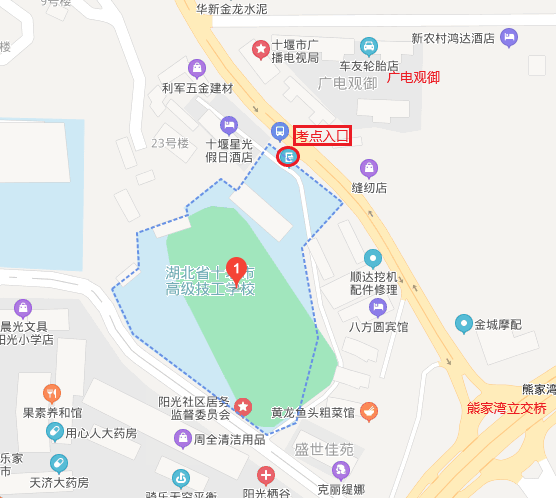 